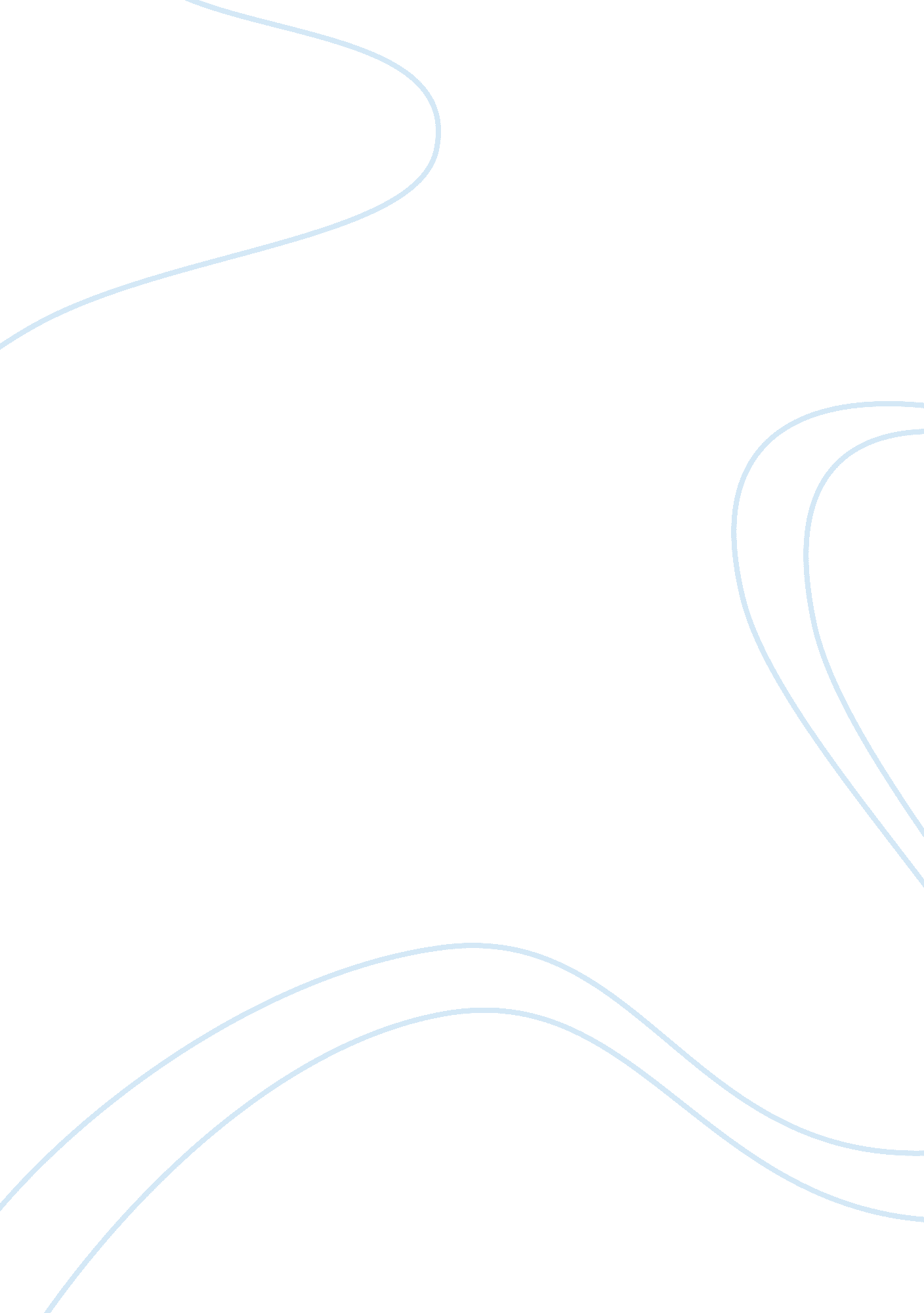 Adult learning theory and practiceEducation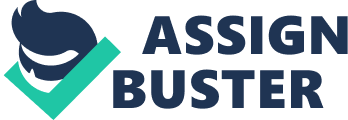 Adult Learning Theory and Practice Since I pursued my undergraduate and graduate degrees recently, my interactions are highly based on communicating with the students and the teachers. During that time, I recognized that it is quite necessary that the teachers get involved in making interactions with the students to improve their communication skills and recognize their respective strengths along with weaknesses. In this regard, Cooper (n. d.) affirmed that the transformation theory emphasizes inducing required changes within the learners. Besides, in the learning environment, the theory is deemed to be integral for eradicating the issue of interpersonal communication and thus the students need to be highly sensitive over eradicating the communication gap and differences. Thus, the aspect of utilizing the transformational theory of learning can make the students to become sensitive over other behaviors and likewise improve the communication process. Moreover, with the combination of reflection and discourse, the students can be able to shift their perceptions about learning new objects or things. Specially mentioning, with the approach of this theoretical aspect, the students will certainly become task-oriented and determine effective cause and effect relationship (Kitchenham, 2010; Blackwell 2008). 
Correspondingly, in order to ensure and induce proper learning within the students, teachers need to understand the challenges and difficulties in an efficient manner. Thus, in this regard, it can be affirmed that with the use of Kegans theory, the teachers can unfold the ways of organizing experiences towards supporting the students in growing by themselves (Townsend & MacBeath, 2011). On the other hand, psychological theory or concept tends to resolve the issues that face by the students during learning. Besides, with the approach of psychological attachment, an inherent relationship amid the students can be brought up within the learning environment towards working with utmost efficiency and obtaining mutual benefits (Arnold & Yeomans, 2005; Jarvis, 2005). 
References 
Arnold, C., & Yeomans, J. (2005). Psychology for teaching assistants. USA: Trentham. 
Blackwell, L. E. (2008). Mezirows transformational learning theory and alternative health therapeutics of mind, body, and spirit. US: ProQuest. 
Cooper, S. (n. d.). Transformational learning. Retrieved from http://www. lifecircles-inc. com/Learningtheories/humanist/mezirow. html 
Kitchenham, A. (2010). The evolution of John Mezirow’s transformative learning theory. 
Journal of Transformative Education, 6(2), 104-123. 
Jarvis, M. (2005). The psychology of effective learning and teaching. UK: Nelson Thornes. 
Townsend, T. & MacBeath, J. (2011). International handbook of leadership for learning. UK: Springer Science & Business Media. 